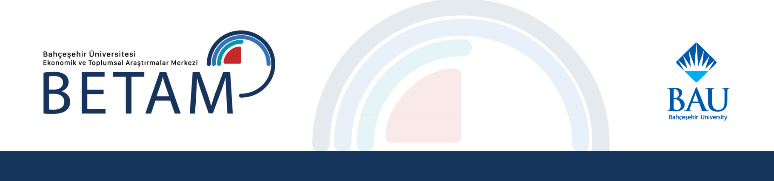 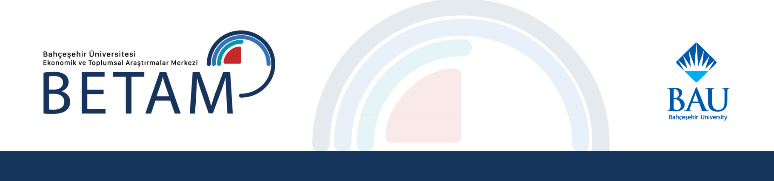 İSTİHDAMDA ARTIŞ DEVAM EDİYORSeyfettin Gürsel*, Hamza Mutluay** ,Mehmet Cem Şahin***Yönetici özetiTÜİK 2021’den itibaren işgücü piyasası istatistiklerini aylık verilerle yayınlamaya karar verdi ve 10 Mart 2021’de Ocak 2021 istatistiklerini aylık veri ile yayınladı. Bu yenilik kapsamında TÜİK üçer aylık hareketli ortalamalar ile aylık olarak yayımlanan iş gücü istatistikleri yerine bağımsız aylık tahminlere ilişkin sonuçlar yayımlamaya başlamış oldu. Önceleri temel işgücü göstergelerinin yer aldığı haber bültenlerinin yayınlanması referans ayından itibaren 70 günü bulurken, 2021 yılından itibaren 40 gün içerisinde kullanıcılar ile paylaşılmaya başlandı. Yeni haber bültenlerinin ortalama yayımlanma süresinin azalması verilerin günceli yakalaması açısından kuşkusuz önemlidir. Ancak aylık verilerde kullanılan örneklem büyüklüğü çoğu alt kategoriler için yetersiz kaldığından TÜİK üç aylık işgücü istatistiklerini de ayrıca yayınlamaya başlamıştır. Üç aylık istatistikler eğitim ve istihdam ile işbaşında olanlar  ayrımda işgücü göstergelerini kapsadığından işgücü piyasası gelişmeleri hakkında daha zengin bilgi içermektedir. Ayrıca aylık istatistiklerde sektör ve cinsiyet istihdamlarında zaman zaman gözlemlenen aşırı sapmalar da mevcut değildir. Bu özellikleri dikkate alarak Betam İşgücü Piyasası Görünümü (İPG) aylık notlarının yanı sıra üç aylık İPG notlarını da yayınlamaya başlamıştır.  2021 yılı dördüncü çeyreğinde bir önceki çeyreğe kıyasla istihdam 740 bin, işbaşında olanların sayısı ise 1 milyon 200 bin kişi artmıştır. Bu dönemde işsiz sayısı 78 bin kişi azalmış, işsizlik oranı da yüzde 11,2’ye gerilemiştir (0,5 yüzde puan azalış). Güçlü istihdam artışına karışlık işsiz sayısında son derece sınırlı bir azalma olması işgücü piyasasına girişlerin hızlandığı ve normale dönmekte olduğunu göstermektedir. Kadın istihdamı 306 bin, erkek istihdamı ise 433 binlik artış göstermiş, kadın ve erkek işsizlik oranları sırasıyla 0,3 ve 0,5 puan azalarak yüzde 14,0 ve 9,9’a gerilemiştir. Erkeklerde bütün sektörlerde istihdam artışı görülürken, kadınlarda sadece inşaat istihdamında düşüş gözlemlenmektedir. Mevsim etkilerinden arındırılmamış verilere bakıldığında genel işsizlik oranı bütün eğitim kırılımlarında düşüş gösterirken, kadın işsizlik oranı “Lise altı” grubunda, erkek işsizlik oranı ise “Mesleki veya teknik lise” grubunda yükselmiştir. Cinsiyet ayrımında işsizlik farkının “Mesleki veya teknik lise” seviyesinde 12,1 puan (iki katından fazla) ile “Yükseköğretim” seviyesinde 7,3 puan (iki katına yakın) olması dikkat çekmektedir.İşbaşında olanlarda çarpıcı artışMevsim ve takvim etkilerinden arındırılmış verilere göre istihdamdaki kişi sayısı pandemi şokunun ortaya çıktığı 2020 yılının birinci çeyreğinde bir önceki çeyreğe kıyasla 957 bin kişi azalarak 27 milyon 212 bin seviyesinde gerilemişti. Pandemi şokunun işgücü piyasalarını şiddetle sarstığı 2020 yılının ikinci çeyreğinde ise bir önceki çeyreğe kıyasla istihdam 1 milyon 403 bin azalarak 25 milyon 809 bin seviyesine düşmüş ve bu iki dönemde istihdam 2 milyon 360 bin azalmıştı. İşbaşında olan kişi sayısı ise (istihdamda olup referans dönemi içerisinde bir saat bir iktisadi faaliyette bulunan kişiler) çeyrekten çeyreğe 2020 yılı birinci çeyreğinde 1 milyon 635 bin kişi azalarak 25 milyon 539 bin kişi seviyesine gerilemişti. 2020 yılı ikinci çeyreğinde ise 5 milyon 77 binlik çarpıcı bir azalma ile 20 milyon 462 bin seviyesine düşmüştü. İstihdamdaki kişi sayısı ile işbaşında olanlar arasındaki fark pandemi öncesinde nispeten ılımlı ve sabit bir aralıkta ilerlerken pandeminin başlamasıyla beraber pik yaparak 2020 yılı ikinci çeyreğinde fark 5 milyon 347 bin kişiye ulaşmıştı (Şekil 1,Tablo 1). 2020 yılı ikinci çeyrekte bu ölçüde büyük bir farkın arkasında yatan temel etmen, kısa çalışma ödeneği kapsamında kayıtlı istihdamdaki ücretlilerin işten çıkarma yasakları ile ücretsiz izne çıkarma eşanlı olarak devreye girmesidir. Üçüncü çeyrekle beraber hem istihdamda hem de iş başında olan kişi sayıları artmaya başlayarak 2021 yılı birinci çeyrekte bir önceki çeyreğe kıyasla istihdam 766 bin kişi artarken, işbaşında olan kişi sayısı 1 milyon 536 bin kişi artmıştı.İstihdam, 2021 yılının dördüncü çeyreğinde 740 binlik artışla 29 milyon 927 bin seviyesine erişmiştir (Şekil 1). Öte yandan, aynı dönemde iş başında olanların sayısı 1 milyon 220 bin aratarak 28 milyon 292 bine ulaşmıştır. Böylece üçüncü çeyrekte istihdamdakiler ile iş başında olanlar arasındaki 2 milyon 115 bin olan fark 2021’in son üç ayında 1 milyon 635 bine gerilemiştir. Pandemi arifesinde (2019 dördüncü çeyrek) bu iki gösterge arasındaki farkın 995 bin ile sınırlı olduğunu hatırlatalım.  Şekil 1 : Mevsim etkilerinden arındırılmış işbaşında ve istihdamda olanlar(bin kişi) Kaynak : TÜİK, BetamHaftalık ortalama fiili çalışma saatlerinde artış TÜİK çeyreklik istatistiklerde haftalık ortalama fiili çalışma saatini işbaşında olanlar için hesaplamaktadır. Bu seriye ek olarak haftalık ortalama çalışma saatini istihdamdakiler için de hesaplıyoruz. Bu iki seri arasındaki fark pandemi arifesine kadar (2019 IV. Çeyrek) sabit bir aralıkta seyretse de pandemin başlangıcı ile birlikte fark bariz şekilde açılmaya başlamıştır. Nitekim 2019 yılı son çeyrekte haftalık ortalama çalışma saati istihdamdakiler için 43,4 saat, iş başındakiler için 45,0 saat olup fark 1,6 saat iken 2020 yılı birinci ve ikinci çeyrekte fark sırasıyla 2,7 ve 8,4 saate yükselmiştir (Tablo 1). 2021 dördüncü çeyrekte haftalık ortalama çalışma saati istihdamdakiler ve işbaşında olanlar için sırasıyla 1,2 ve 0,5 saat artarak 42,4 ve 44,8 saate yükselmiştir. Hem istihdamda olanlar hem de işbaşında olanların haftalık ortalama fiili çalışma saatleri 2021 yılı dördüncü çeyrekte yükselse de pandemi arifesine kıyasla (2019 IV.Çeyrek) istihdamdakilerin çalışma saatleri 1,0 saat, işbaşındakilerin çalışma saatleri ise 0,2 saat düşüktür.Şekil 2 : Mevsim etkilerinden arındırılmış haftalık ortalama fiili çalışma saati Kaynak : TÜİK, BetamKadın ve erkek istihdamında artış devam ediyor2021 yılı üçüncü çeyrekte kadın istihdamının 431 bin artmasının ardından dördüncü çeyrekte 306 binlik artış gerçekleşmiş, ve kadın istihdamı 9 milyon 530 bine yükselmiştir. Sektörel ayrıma bakıldığında kadınlarda en yüksek artış hizmetler sektöründe (193 bin kişi) kaydedilmiştir. Tarım ve sanayide artış sırasıyla 49 bin ve 65 bindir. Kadın istihdam azalışının (2 bin) görüldüğü yegane sektör inşaat sektörüdür.Erkek istihdamı 2021 yılı dördüncü çeyreğinde 433 binlik güçlü bir artışla 20 milyon 396 bine yükselmiştir. Bu dönemde hizmetler istihdamı 195 bin, sanayi istihdamı ise 181 bin artmıştır. Sanayi sektörü erkeklerde pandemi sonrası dönemde en istikrarlı istihdam artışlarının yaşandığı sektördür. 2021 yılı üçüncü çeyrekte inşaatta erkek istihdamı 3 bin kişi azalsa da dördüncü çeyrekte 37 binlik artış vardır. Bununla birlikte inşaat istihdamı kriz öncesi seviyesinin (2018 yılı birinci çeyrek) halen 347 bin (yüzde 16,7) altındadır (Şekil 3).Şekil 3 : Mevsim etkilerinden arındırılmış sektörel istihdam (bin kişi)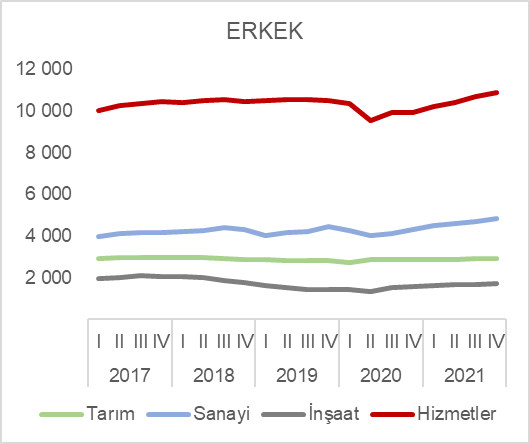 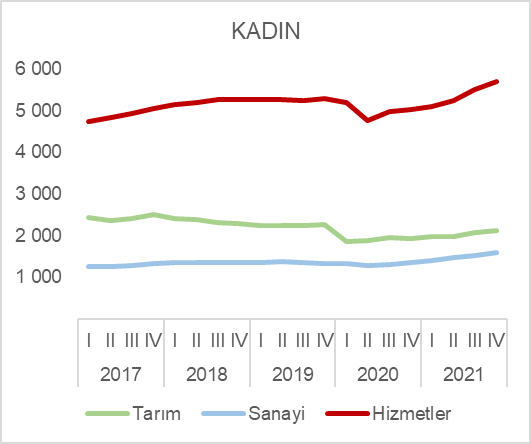 Kaynak : TÜİK, Betamİşsizlikte DüşüşMevsim etkilerinden arındırılmış verilere göre 2021 yılı dördüncü çeyreğinde bir önceki çeyreğe kıyasla manşet işsizlik oranı 0,5 yüzde puanlık ciddi bir azalışla yüzde 11,2 seviyesine gerilemiştir. Cinsiyet ayrımında ise erkeklerde son beş dönemdir üst üste azalan işsizlik oranı, düşüş trendini dördüncü çeyrekte de sürdürerek yüzde 10,4’ten yüzde 9,9’a 0,5 yüzde puan düşmüştür. Kadın işsizlik oranı 2021 yılı üçüncü çeyrekte bir önceki çeyreğe kıyasla 0,6 yüzde puan azaldıktan sonra, dördüncü çeyrekte de yüzde 14,3’ten yüzde 14,0’a 0,3 yüzde puanlık azalış göstermiştir. Bununla beraber, 2017 yılındaki yüksek büyümenin etkisiyle 2018 birinci çeyrekte yüzde 9,9’a kadar gerileyen manşet işsizlik oranı, halen bu seviyenin 1,3 yüzde puan üzerindedir (Şekli 4).Şekil 4 : Mevsim etkilerinden arındırılmış manşet işsizlik oranları (%)Kaynak : TÜİK, BetamGenç kadın ve erkek istihdamında artışMevsim etkilerinden arındırılmış verilere göre genç istihdamının (15-24 yaş) 2021 yılı dördüncü çeyreğinde 143 binlik artışla 4 milyon 69 bine ulaştığı görülmektedir. Bu gelişme sonucu genç istihdam oranı (genç istihdamı / kurumsal olmayan genç nüfus), çeyrekten çeyreğe 1,0 yüzde puanlık artışla yüzde 33,7’e yükselmiştir. 2021 yılı dördüncü çeyreğinde hem genç erkek hem de genç kadın istihdam oranlarında artışlar kaydedilmiştir. Bir önceki çeyreğe kıyasla kadın istihdam oranı 0,6 yüzde puan artarken erkeklerde 1,3 yüzde puanlık artış kaydedilmiştir. Öte yandan, erkek istihdam oranı 2020 yılı üçüncü çeyreğinden itibaren artış eğilimine girmiş olsa da, 2018 yılı birinci çeyrek (yüzde 46,5) seviyesinin 1,9 yüzde puan altındadır. Bu durumun arkasında yatan temel sebep çalışma çağındaki nüfusun istihdam edilen kişi sayısından daha hızlı artıyor olmasıdır.Şekil 5: Mevsim etkilerinden arındırılmış Kadın-Erkek istihdam oranları (15-24 yaş, %)Kaynak: TÜİK, BetamMevsim etkilerinden arındırılmış verilere göre genç işsiz sayısı dördüncü çeyrekte 14 bin azalarak 1 milyon 106 bine gerilemiştir. Bu azalma istihdamdaki artışla birlikte işsizlik oranını 0,8 yüzde puan azaltarak yüzde 21,4’e düşmüştür. Kadın işsiz sayısı 7 binlik artışla 508 bine yükselmiş, kadın işsizlik oranı da yüzde 28,2’den yüzde 27,8’e 0,4 yüzde puan azalmıştır (Tablo 3). Kadın işsiz sayısı artarken işsizlik oranında görülen düşüş, kadın istihdam artışının oldukça güçlü (47 bin, %3,7) olmasından kaynaklanmaktadır. İstihdam artarken iş arayan kadın sayısında artış, pandemi döneminde işgücü dışına çıkan kadınların geri dönmekte olduklarına işaret etmektedir. Aynı dönemde erkek işsiz sayısı 21 bin kişi azalarak 598 bine düşmüş, erkek işsizlik oranı da 1,0 yüzde puanlık azalışla yüzde 17,9’a gerilemiştir. Üçüncü çeyrekte genç kadın ve erkek işsizlik oranları arasındaki 9,3 yüzde puanlık fark, dördüncü çeyrekte 9,9 yüzde puana yükselmiştir. 15 yaş üstü nüfusta kadın ve erkek işsizlik oranları arasında dördüncü çeyrekte 4,1 yüzde puanlık (Şekil 4) cinsiyet farkının, genç kadın ve erkeklerde 9,9 yüzde puana yükselmesi endişe vericidir.  Şekil 6: Mevsim etkilerinden arındırılmış genç Kadın-Erkek işsizlik oranları (15-24 yaş, %) Kaynak: TÜİK, BetamEğitim düzeyleri itibariyle işsizlikArındırılmamış verilere bakıldığında bir önceki çeyreğe kıyasla tüm eğitim seviyelerinde genel işsizlik oranının düştüğü görülmektedir. “Lise altı” eğitim grubundaki kişilerin işsizlik oranı 0,1 yüzde puan azalarak yüzde 9,9 seviyesine inmiştir. “Genel Lise” ve  “Mesleki veya teknik lise” gruplarında ise işsizlik oranları sırasıyla 0,5 ve 0,8 yüzde puan azalarak yüzde 13,0 ve 11,7’ye gerilemiştir (Tablo 5).  Yükseköğrenim seviyesinde ise işsizlik oranı 1,8 puan azalarak yüzde 11,9’a inmiştir.Eğitim seviyeleri itibariyle kadın işsizlik oranının bir önceki çeyreğe kıyasla 2021 yılı üçüncü çeyrekte “Mesleki veya teknik lise” ve “Yükseköğretim” mezunlarında şiddetli artışlar gösterdiği (5,4 ve 4,0 yüzde puan), dördüncü çeyrekte ise yerini azalışa bıraktığı görülmektedir (3,7 ve 2,9). Bu gelişmeler sonucunda “Mesleki veya teknik lise” grubunda işsizlik oran yüzde 24,6’dan 20,9’a, “Yükseköğretim” grubunda ise yüzde 19,0’dan 16,1’e gerilemiştir. Buna karşılık “Lise Altı” eğitimine sahip kadınların işsizlik oranlarında çeyrekten çeyreğe 0,2 yüzde puanlık artış görülürken “Genel Lise” mezunu kadın işsizlik oranı 0,5 yüzde puan azalmıştır. Bu eğitim seviyelerinde işsizlik oranı sırasıyla yüzde 10,7 ve 18,6’dır.Erkeklerde “Mesleki veya teknik lise” mezunları hariç, tüm eğitim kategorilerinde erkek işsizlik oranlarında azalma söz konusudur. “Yükseköğretim” grubu 1,0 yüzde puanlık azalışla yüzde 8,8’e gerileyerek çeyrekten çeyreğe en yüksek azalışın kaydedildiği grup olmuştur (Tablo 5). “Genel Lise” işsizlik oranı 0,5 puan azalışla yüzde 10,6 olmuştur. “Lise Altı” grubundan ise 0,2 puanlık sınırlı bir düşüşle birlikte işsizlik oranı yüzde 9,6’ya inmiştir. İşsizlik oranının yükseldiği yegâne grup olan  “Mesleki veya teknik lise” grubunda bu oran yüzde 8,6’den 8,8’e yükselmiştir.Genelde eğitim seviyeleri itibariyle en yüksek işsizlik oranı “Genel Lise” seviyesinde olup (yüzde 13,0) bu grubu yükseköğrenim grubu takip etmektedir (yüzde 11,9). En düşük işsizlik oranı ise “Lise Altı” seviyesindedir (yüzde 9,9). Erkeklerde en düşük erkek işsizlik oranı (yüzde 8,8) “Mesleki veya teknik lise”  ile “Yükseköğretim” gruplarında görülmektedir. En yüksek işsizlik oranı ise “Genel Lise” (yüzde 10,6) grubundadır. Kadınlarda ise eğitim seviyeleri itibariyle işsizlik oranları çok daha geniş bir yelpazeye sahiptir. En düşük işsizlik oranı (yüzde 10,7) “Lise Altı”  grubunda, en yüksek işsizlik oranı ise (yüzde 20,9) “Mesleki veya teknik lise” grubuna aittir. “Genel Lise” grubunda işsizlik oranı yüzde 18,6, “Yükseköğretim” grubunda ise yüzde 16,1’dir. Cinsiyet ayrımında işsizlik farkının “Mesleki veya teknik lise” seviyesinde 12,1 puan (iki katından fazla) ile “Yükseköğretim” seviyesinde 7,3 puan (iki katına yakın) olması dikkat çekmektedir. Şekil 7: Farklı eğitim düzeylerinde işsizlik oranları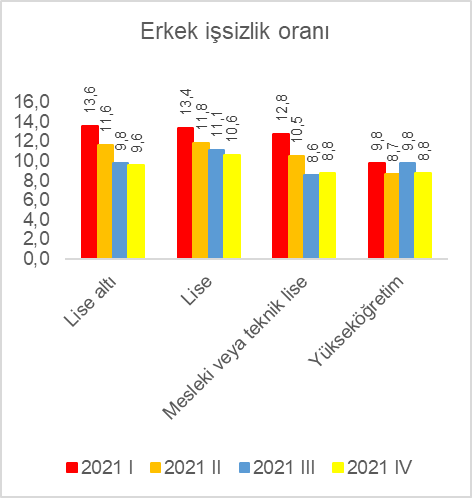 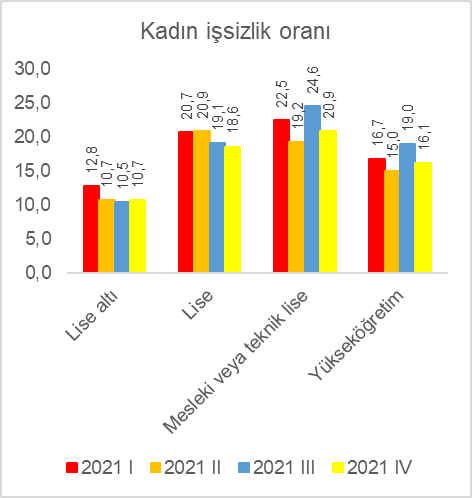 Kaynak: TÜİK, BetamTablo 1:  Mevsim ve takvim etkilerinden arındırılmış istihdam, işbaşında olanlar ve haftalık ortalama fiili çalışma saati**Kaynak:Tüik, BetamTablo 2 : Mevsim etkilerinden arındırılmış sektörel istihdam (bin kişi)**Kaynak:Tüik, Betam**Tarım dışıTablo 3 : Mevsim etkilerinden arındırılmış 15-24 yaş grubu istihdam ve işsizlik çıktıları (Seviye, Oran)**Kaynak:Tüik, BetamTablo 4:  Genel, Erkek ve Kadın İşsizlik Oranları**Kaynak:Tüik, BetamTablo 5:  Eğitim ve Cinsiyet Kırılımında İşsizlik Oranları**Kaynak:Tüik, Betamİstihdam Edilenler (bin kişi)İşbaşında Olanlar(bin kişi)Haftalık ortalama fiili çalışma saati(1) Haftalık ortalama çalışma saati(2) 2017I27 38826 51146,344,82017II27 85326 88946,144,52017III28 34627 13045,643,62017IV28 65027 63246,044,42018I28 71227 74845,544,02018II28 75527 79645,443,92018III28 81627 27545,242,82018IV28 41227 19845,043,12019I27 98526 92644,943,22019II28 06926 36745,142,32019III27 95526 85444,542,82019IV28 16927 17445,043,42020I27 21225 53944,341,62020II25 80920 46240,432,02020III26 76325 26243,140,72020IV27 07324 83943,740,12021I27 83926 37542,840,52021II28 38326 23843,139,82021ııı29 18727 07244,341,12021IV29 92728 29244,842,4(1) Haftalık ortalama fiili çalışma saati işbaşında olanlar için hesaplanmıştır.(1) Haftalık ortalama fiili çalışma saati işbaşında olanlar için hesaplanmıştır.(1) Haftalık ortalama fiili çalışma saati işbaşında olanlar için hesaplanmıştır.(1) Haftalık ortalama fiili çalışma saati işbaşında olanlar için hesaplanmıştır.(1) Haftalık ortalama fiili çalışma saati işbaşında olanlar için hesaplanmıştır.(1) Haftalık ortalama fiili çalışma saati işbaşında olanlar için hesaplanmıştır.(2) Haftalık ortalama çalışma saati istihdamda olanlar için hesaplanmıştır.(2) Haftalık ortalama çalışma saati istihdamda olanlar için hesaplanmıştır.(2) Haftalık ortalama çalışma saati istihdamda olanlar için hesaplanmıştır.(2) Haftalık ortalama çalışma saati istihdamda olanlar için hesaplanmıştır.(2) Haftalık ortalama çalışma saati istihdamda olanlar için hesaplanmıştır.(2) Haftalık ortalama çalışma saati istihdamda olanlar için hesaplanmıştır.ERKEKERKEKERKEKERKEKERKEKERKEKKADINKADINKADINKADINKADINKADINToplamTD**TarımSanayiİnşaatHizmetlerToplamTD**TarımSanayiİnşaatHizmetler2017I18 87015 9262 9443 9641 94410 0188 5176 0782 4391 258 834 7372017II19 31016 3642 9484 1102 00310 2518 5436 1862 3571 266 794 8412017III19 61116 6432 9684 1892 08510 3698 7356 3132 4221 288 854 9402017IV19 66216 6782 9844 1632 06910 4468 9886 4712 5181 326 845 0612018I19 70616 7302 9774 2352 07210 4239 0066 5992 4071 367 945 1382018II19 72016 7672 9534 2791 98910 4999 0366 6562 3801 368 905 1982018III19 78216 8612 9214 4181 87710 5669 0346 7062 3271 365 825 2592018IV19 41916 5312 8874 3251 74710 4598 9946 7072 2851 368 655 2742019I19 02716 1642 8634 0421 60310 5198 9586 7032 2551 349 805 2742019II19 10516 2602 8454 1671 52010 5738 9646 7202 2441 383 705 2672019III19 04316 2082 8354 2271 44110 5408 9126 6572 2551 348 575 2522019IV19 22416 3802 8444 4351 44010 5058 9456 6842 2611 334 655 2852020I18 76516 0492 7164 2471 44410 3588 4476 5851 8621 331 605 1942020II17 79214 9282 8644 0361 3359 5578 0176 1221 8951 280 794 7632020III18 44615 5632 8844 1091 5429 9128 3176 3671 9501 319 734 9752020IV18 68715 8122 8764 3111 5729 9298 3866 4421 9441 353 665 0232021I19 25616 3602 8964 5151 63310 2128 5826 5911 9911 416 745 1012021II19 59016 6962 8934 6001 69110 4058 7936 8041 9891 483 835 2382021III19 96317 0622 9024 6811 68810 6939 2247 1422 0831 532 925 5182021IV20 39617 4752 9204 8621 72510 8889 5307 3982 1321 597 905 711TOPLAMTOPLAMTOPLAMTOPLAMERKEKERKEKERKEKERKEKKADINKADINKADINKADINİstihdam(bin kişi)İşsiz sayısı(bin kişi)İstihdam Oranıİşsizlik Oranıİstihdam(bin kişi)İşsiz sayısı(bin kişi)İstihdam Oranıİşsizlik Oranıİstihdam(bin kişi)İşsiz sayısı(bin kişi)İstihdam Oranıİşsizlik Oranı2017I 3 999 1 11433,721,8 2 670  63544,519,2 1 329  47822,626,52017II 4 061 1 08234,221,0 2 710  60045,118,1 1 352  48323,126,32017III 4 105 1 03534,620,1 2 751  57145,617,2 1 354  46423,225,52017IV 4 183  96835,218,8 2 788  52846,215,9 1 395  44023,924,02018I 4 181  93935,318,3 2 804  51446,515,5 1 378  42523,723,62018II 4 189  98735,519,1 2 808  54746,816,3 1 381  44023,824,22018III 4 208 1 05835,820,1 2 820  60547,317,7 1 389  45324,024,62018IV 4 038 1 19034,522,8 2 703  68945,520,3 1 335  50123,127,32019I 3 928 1 29133,624,7 2 565  74443,322,5 1 363  54623,628,62019II 3 945 1 30433,824,8 2 581  74843,622,5 1 364  55623,728,92019III 3 803 1 32532,625,8 2 534  75042,922,8 1 269  57422,131,12019IV 3 763 1 24832,324,9 2 519  69242,721,6 1 244  55521,730,92020I 3 605 1 13330,923,9 2 389  67340,422,0 1 215  45921,227,42020II 3 371 1 12928,825,1 2 316  66838,922,4 1 055  46118,430,42020III 3 443 1 15729,425,1 2 339  67739,122,4 1 105  48019,230,32020IV 3 488 1 17029,725,1 2 368  69539,322,7 1 120  47619,529,82021I 3 605 1 18430,524,7 2 472  67340,821,4 1 134  51119,731,12021II 3 819 1 14932,123,1 2 581  65942,420,3 1 238  49121,328,42021III 3 926 1 12032,722,2 2 652  61943,318,9 1 275  50121,728,22021IV 4 069 1 10633,721,4 2 747  59844,617,9 1 322  50822,327,8TOPLAMKADINERKEK2017I11,914,410,72017II11,214,59,62017III10,513,98,92017IV10,113,08,72018I9,913,08,42018II10,513,59,12018III11,114,09,82018IV12,214,311,12019I13,716,412,42019II13,716,312,42019III14,016,512,82019IV13,416,212,02020I13,015,311,92020II13,314,512,72020III13,414,912,62020IV13,014,412,32021I12,915,411,82021II12,114,910,82021III11,714,310,42021IV11,214,09,9TOPLAMTOPLAMTOPLAMTOPLAMLise altıLiseMesleki veya teknik liseYükseköğretim2021 I13,415,614,912,72021 II11,414,412,511,32021 III10,013,512,513,72021 IV9,913,011,711,9ERKEKERKEKERKEKERKEKLise altıLiseMesleki veya teknik liseYükseköğretim2021 I13,613,412,89,82021 II11,611,810,58,72021 III9,811,18,69,82021 IV9,610,68,88,8KADINKADINKADINKADINLise altıLiseMesleki veya teknik liseYükseköğretim2021 I12,820,722,516,72021 II10,720,919,215,02021 III10,519,124,619,02021 IV10,718,620,916,1